«Эмоциональное выгорание или мама на нуле»Когда в семье растет ребенок с ограниченными возможностями здоровья (ОВЗ), стрессов и срывов сложно избежать. Жизнь похожа на эмоциональные качели, и рано или поздно, психологическое выгорание одерживает победу даже над самым оптимистичным и позитивным настроем. Как вовремя поймать "неправильное" состояние и лишить его шанса перерасти в более серьезное и хроническое.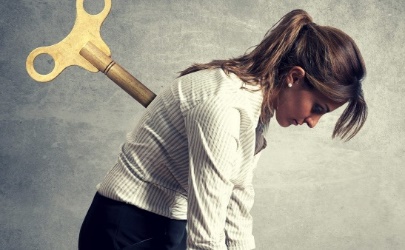 Эмоциональное выгорание — это состояние, спровоцированное ситуацией, которая требует постоянной эмоциональной включенности. Роль родителя подразумевает постоянную включенность в жизнь ребенка.Он подразумевает изменения в поведении, связанные с истощением эмоций. Чаще всего такой термин используется в отношении профессиональной деятельности (например, работа врача, пожарного, психолога, артиста и др.).                         Как почувствовать?Как правило, маме ничего не хочется: апатия, тревожность, отсутствие аппетита или, наоборот, "заедание" стресса. Нарушается сон, можно быстро заснуть от усталости, но постоянно просыпаться ночью или ранним утром. Человек становится моторно заторможен, вытащить себя из дома практически невозможно. Нет желания с кем-то общаться, даже с теми, с кем обычно это приносило только удовольствиеЧто способствует?— Завышенные требования окружающих, или собственные к родительским обязанностям;— Отсутствие помощи извне (партнера, родственников);— Наличие конфликтов внутри семьи;— Вынужденное нахождение в течение большей части дня в четырех стенах;— Социальная депривация (дефицит общения);— Отказ от собственных потребностей, хобби, увлечений, ведущий к истощению;— Однообразие распорядка дня;— Необходимость постоянно быть в контакте с ребенком, невзирая на свое физическое и психоэмоциональное состояние.Как проявляется?Эмоциональные симптомы:депрессивные тенденции: чувство вины, подавленность, апатия, снижение самооценки, эмоциональная лабильность, страхи, ощущение безнадежности; отсутствие жизненных перспектив; нередко агрессивное отношение к окружающим: недоверие, подозрительность, зависть, цинизм, конфликтность. Поведенческие симптомы: отказ от собственных потребностей, ведущий к истощению; неспособность выполнять свои обязанности и/или уклонение от них; снижение эффективности деятельности; повышенный страх не справиться с рекомендациями специалистов, их инструкциями; возникновение или повышение зависимости от никотина и алкоголя; импульсивное эмоциональное поведение.Интеллектуальные симптомы:ригидность мышления, снижение внимания, уменьшение способности выполнять более сложные инструкции. Социальные: ограничение контактов, в том числе, с друзьями и родственниками; потеря интереса к происходящему за пределами семьиХроническое истощение ресурсов приводит к психосоматическим реакциям: проблемы со сном, хроническая усталость, частые болезни.Как справляться?Шаг 1Самое важное — это признать факт усталости. И не винить себя за плохое психологическое и физическое состояние. Человек может уставать даже от приятной компании, любимого дела и учебы. Если есть такие чувства, это не значит, что любовь к ребенку исчезла. Это всего лишь период, когда надо восстановить силы.Шаг 2Чтобы помогать кому-то, нужны ресурсы. А их в свою очередь, надо восполнять. И даже такие банальные ежедневные вещи, как сон, еда, прогулки, душ или ванна являются важными тонусообразующими мероприятиями. Когда есть режим, где все это присутствует, это уже хорошо.Шаг 3Нужно вспомнить все (даже любые мелочи), которые нравились и заставляли просто улыбнуться до того, как накрыла усталость. Копить ее нет смысла, потому что в критический момент ничего не захочется. Если не будет списка любимых дел, не захочется ни с ребенком взаимодействовать, ни в гости идти, ни творчеством заниматься. Лучше заранее найти время и выписать все "приятное и полезное" для себя любимой.Шаг 4Теперь этот список надо из теории превратить в практику. То есть начать делать. Пусть это будет чашка кофе, медитация, книга или музыка. Список у каждого свой, главное – выделить на него минимум 15 минут ежедневно. 2-3 коротких удовольствия для восполнения себя внутри каждого дня.Шаг 5Почти любой психолог скажет, что надо просить помощи. Это, безусловно, так. Хотя, как правило, выгорание наступает тогда, когда этой помощи нет – муж занят или мама одинока, на няню нет финансовой возможности и т.д. Поэтому важно подумать и придумать вариант, чтобы помощь "раздобыть". Нет ничего плохого в том, чтобы иногда разрешить ребенку поиграть на телефоне. Кому-то заряд даст тихое спокойное утро: нужно лишь поставить будильник на полчаса раньше. А для кого-то, наоборот, это будет более длительный сон. Можно разрешить ребенку утренний мультфильм, а себе – поваляться лишний час в кровати.Шаг 6Если поискать, то обязательно найдутся группы в соц.сетях в районе. Обходить стороной площадки тоже не нужно. Мамы часто объединяются и помогают друг другу. Сегодня можно помочь с чьим-то малышом, а завтра освободить немного времени для себя.Шаг 7Когда состояние с симптомами выгорания длится около 2-3 недель, нужны более сильные способы его коррекции. Психотерапевт или психиатр подберет медикаментозную помощь для положительной динамики. Не нужно этого бояться и рассчитывать только на себя. Обычное выгорание очень быстро может перерасти в хроническое состояние и даже затяжную депрессию.Разрешите себе быть уважаемыми и заботливыми по отношению к себе.
Ваше благополучие и счастье являются ценными и достойными.
Помните, что забота о себе – это не эгоизм, а необходимость!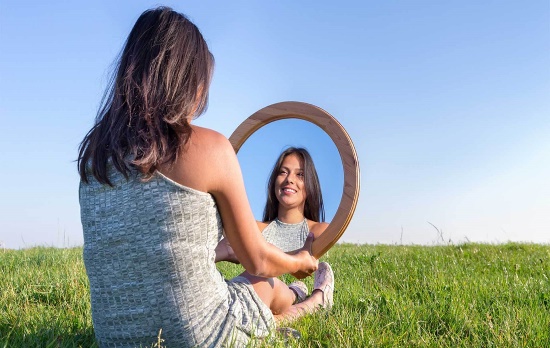                                                                            Педагог-психолог: Старкова Ирина Викторовна